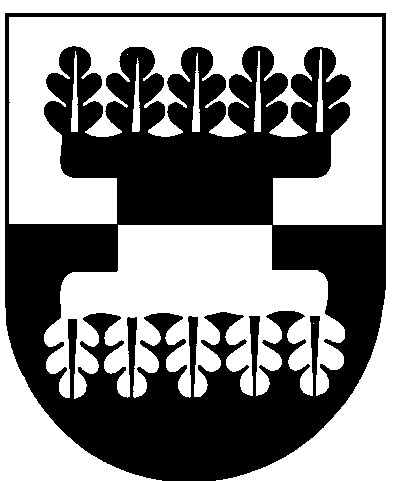 ŠILALĖS RAJONO SAVIVALDYBĖS ADMINISTRACIJOSDIREKTORIUSĮSAKYMASDĖL  ŠILALĖS RAJONO SAVIVALDYBĖS ADMINISTRACIJOS DIREKTORIAUS 2017 M. LAPKRIČIO 24 D. ĮSAKYMO NR. DĮV – 1591 ,,DĖL SOCIALINIŲ PASLAUGŲ POREIKIO ASMENIUI (ŠEIMAI) NUSTATYMO IR SKYRIMO“ PAKEITIMO                                             2018 m. rugsėjo 17 d. Nr. DĮV-1015                                                           Šilalė          Vadovaudamasis Lietuvos Respublikos vietos savivaldos įstatymo  18 straipsnio 1 dalimi, 29 straipsnio 8 dalies 2 punktu:  P a k e i č i u  Šilalės rajono savivaldybės administracijos direktoriaus 2017 m. lapkričio 24d. įsakymą Nr. DĮV–1591,,Dėl socialinių paslaugų poreikio asmeniui (šeimai) nustatymo ir skyrimo“:         1.1. pakeičiu 1.11 papunktį ir jį išdėstau  taip:       ,,1.11. Bilionių seniūnijoje – Danguolę Šimkuvienę, Administracijos Laukuvos seniūnijos socialinę darbuotoją;“;         1.2. pakeičiu 1.12 papunktį ir jį  išdėstau  taip:       ,,1.12. Palentinio seniūnijoje – Iloną Šteimantę, Administracijos Kaltinėnų seniūnijos socialinę darbuotoją;“;         1.3. pakeičiu 1.14 papunktį ir jį  išdėstau  taip:       ,,1.14. Didkiemio seniūnijoje – Jurgitą Būdvytienę, Administracijos Šilalės kaimiškosios seniūnijos socialinę darbuotoją;“;         1.4. pakeičiu 3.2 papunktį ir jį  išdėstau  taip:       ,,3.2. Virginija Kiudienė – Administracijos Socialinės paramos skyriaus vyriausioji specialistė, narė;“.            2.  P a v e d u paskelbti šį įsakymą Šilalės rajono savivaldybės interneto svetainėje www.silale.lt.            Šis įsakymas gali būti skundžiamas Lietuvos Respublikos administracinių bylų teisenos įstatymo nustatyta tvarka Lietuvos administracinių ginčų komisijos Klaipėdos apygardos skyriui (H. Manto g. 37, 92236 Klaipėda) arba Regionų apygardos administracinio teismo Klaipėdos rūmams (Galinio Pylimo g. 9, 91230 Klaipėda) per vieną mėnesį nuo šio įsakymo paskelbimo dienos.Administracijos direktorius                                                                                 Raimundas Vaitiekus